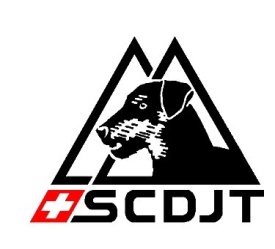 Schweizerischer Club für Deutsche JagdterrierMeldeschein zur:  Spurlautprüfung	  Zuchtprüfung	   500 m Schweissprüfung  Bauprüfung	  Gebrauchsprüfung	  1000 m Schweissprüfung  Form- und Haarbewertung	  Wesensprüfung	  AnkörungFür Zusatzarbeit bei der GP auf der künstlichen Schweissfährte:	  Totverbeller	  TotverweiserDie Bestimmungen und das Programm entnehmen Sie der jeweiligen Ausschreibung im aktuellen Jahresprogramm! Meldeschluss: gemäss Ausschreibung Das Nenngeld ist mit der Anmeldung auf das Raiffeisenkonto EinsiedelnSchweizerischer Club für Deutsche Jagdterrier, IBAN CH20 8136 1000 0330 43371zu überweisen, (Nenngeld = Reuegeld). Bei der Anmeldung Einzahlungsquittung beilegen.Die Anzahl der Meldungen ist beschränkt. Die Reihenfolge der Anmeldungen wird berücksichtigt.Zugelassen sind in der Schweiz gezüchtete, stehende und gehaltene Hunde, die im SHSB eingetragen sind, sowie ausländische Hunde die eine von der FCI anerkannte Ahnentafel ihres Ursprungslandes besitzen.Eine Kopie des Stammbaumes ist der Anmeldung beizulegen.Kranke Hunde dürfen nicht, hitzige Hündinnen nur mit der Zustimmung der Prüfungsleitung geführt werden.am:      in:      Name d. Hundes:Rasse:Tätowier-Nr:Chip-Nr:Chip-Nr:Chip-Nr:SHSB-Nr:Wurfdatum:Geschlecht:Geschlecht:Geschlecht:ZB-Nr:Name d. Vaters:ZB-Nr:Name d. Mutter:ZB-Nr:Züchter:Name & Adresse:Eigentümer:Name & Adresse:Tel. – Nr.P:G:Mobil:Führer:Name & Adresse:E-Mail Adresse:Tel. – Nr.P:G:Mobil:Ort und Datum:      Unterschrift:      